Методические рекомендации для проведения инструктажей по безопасному поведению на улицах и дорогахСохранить жизнь и здоровье детей - значит сохранить будущее нации. Эта проблема стоит сегодня как никогда остро: с каждым годом растет число дорожно-транспортных происшествий, в которых гибнут, становятся инвалидами, получают тяжелейшие травмы дети. Перед фактом продолжающегося увеличения автотранспорта на дорогах крайне необходимо единение государственных органов, общественных институтов, семьи в борьбе с детским дорожно-транспортным травматизмом.Общеизвестно, что "детей учат в школе". Однако при обучении детей безопасному поведению на улице этот лозунг, мягко говоря, спорный. Ребенок, придя в школу, уже имеет громадный опыт самостоятельных и вместе с родителями путешествий по улицам и дорогам, в том числе и сотни, тысячи переходов через дорогу. У него уже сложились определенные навыки "транспортного" поведения - и правильные, и неправильные. Последних, к сожалению, больше. Это и перебегание через дорогу, вместо того, чтобы переходить мерным шагом, наблюдая за движением справа и слева. Это и постоянный переход улицы по кратчайшему пути - наискосок. Но самое страшное - масса навыков благополучного, до поры до времени, выбегания из-за стоящих машин и других помех обзору: кустов, заборов, деревьев, из-за углов домов, из арок и т.п. Учить ребенка безопасному поведению нужно как можно раньше, буквально с первых шагов за ручку по улице. И главенствующую роль в этом играет семья. Прежде всего потому, что модель грамотного, безопасного для него самого и окружающих поведения на улице и дороге ребенок усваивает в дошкольном возрасте, когда рядом с ним самые близкие люди - родители. В первую очередь - мама. Но практика показала, что и сами родители часто не знают элементарных правил дорожной безопасности, возрастных особенностей детской психики.   Как же научить ребенка безопасному поведению на дороге? Разберите вместе с ним типичные опасные дорожные ситуации, объясните, почему в первый момент ему показалось, что ситуация безопасная, в чем он ошибся. Во время каждой прогулки с детьми, поездки с ними по делам, в гости, за город и т.п. учите их наблюдать за улицей и транспортом, анализировать встречающиеся дорожные ситуации, видеть в них опасные элементы, безошибочно действовать в различных обстоятельствах.Закрепите знания рисунками, разыгрывайте ситуации на макете с игрушками. Помните: одних объяснений совершенно не достаточно. Прочные навыки транспортного поведения детей формируются только повседневной систематической тренировкой! Информация для беседы с учащимися  О дорожных «ловушках».Многие считают, что несчастье на дорогах – случайность – и уберечься от нее невозможно. Это неверно!Несчастье на дорогах – случайность кажущаяся. Не многим известно, что 95% детей, пострадавших на дорогах в дорожных происшествиях, были сбиты автомобилями в повторяющихся ситуациях, так называемых дорожных «ловушках». Дорожная «ловушка» – это ситуация обманчивой безопасности. Такие «ловушки» надо уметь разгадать и избегать их.КОГДА РЕБЕНОК СПЕШИТ НА АВТОБУС, ОН НЕ ВИДИТ НИЧЕГО ВОКРУГНаучите ребенка быть особенно осторожным в этой ситуации. РЕБЕНОК ЧАСТО НЕ ПОДОЗРЕВАЕТ, ЧТО ЗА ОДНОЙ МАШИНОЙ МОЖЕТ БЫТЬ СКРЫТА ДРУГАЯ 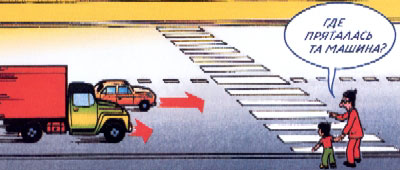 «Машина медленно идет, успею перебежать», – думает ребенок... и попадает под автомобиль. Показывайте своему ребенку подобные ситуации, объясняйте ему на улице, почему медленно приближающаяся машина может скрывать за собой опасность! ОСТАНОВКА – МЕСТО, ГДЕ ДЕТИ ЧАЩЕ ВСЕГО ПОПАДАЮТ ПОД МАШИНУ Где опаснее всего переходить улицу: в зоне остановки или на перекрестке? Задайте этот вопрос ребенку. Обычно дети говорят: «На перекрестке опаснее». Это не так. В зоне остановки попадают под машину в три раза больше детей, чем на перекрестке.УЧИТЕ ДЕТЕЙ НАБЛЮДАТЬ ЗА ДОРОГОЙ, ВИДЕТЬ И ПРЕДВИДЕТЬ ОПАСНОСТИДети попадают под машину в типичных дорожных «ловушках».ОБЫЧНО ДЕТИ, ПРОПУСТИВ МАШИНУ, ТУТ ЖЕ БЕГУТ ЧЕРЕЗ ДОРОГУ. ЭТО ОЧЕНЬ ОПАСНО!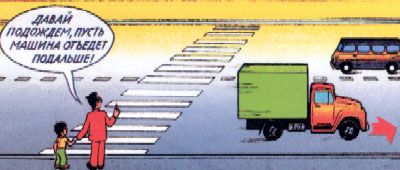 В первые мгновения только что проехавший автомобиль нередко закрывает собой встречную машину. Под нее может попасть ребенок, если он, пропустив первый автомобиль, сразу побежит через дорогу. Показывайте ребенку на дороге, как только что проехавшая машина закрыла собой идущую в противоположном направлении, и объясняйте ему, как он должен вести себя в подобных обстоятельствах. УЧИТЕ РЕБЕНКА НАБЛЮДАТЬ ЗА ДОРОЖНОЙ ОБСТАНОВКОЙ СЛЕВА И СПРАВА, КОГДА СТОИТЕ НА ЛИНИИ, РАЗДЕЛЯЮЩЕЙ ТРАНСПОРТНЫЕ ПОТОКИ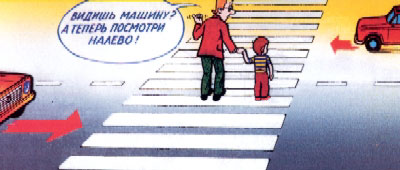 Остановившись на линии, которая разделяет транспортные потоки, дети следят, как правило, лишь за теми автомобилями, которые подъезжают к ним справа, и не думают о машинах, идущих у них за спиной. Испугавшись, ребенок может сделать шаг назад – прямо под колеса автомобиля, подъехавшего к нему слева. Покажите своему ребенку на дороге, что, если стоять на середине проезжей части, машины приближаются с обеих сторон, и объясните ему, как он должен вести себя. РЕБЕНОК НЕ УМЕЕТ ПРЕДВИДЕТЬ СКРЫТУЮ ОПАСНОСТЬ 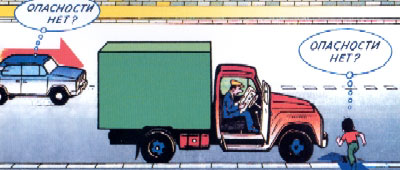 Чем может быть опасна стоящая машина? Ваш ребенок не знает правильного ответа. За стоящей машиной часто бывает скрыта другая, движущаяся. Понаблюдайте вместе с ребенком за стоящими у края проезжей части машинами и фиксируйте его внимание на моменте, когда из-за стоящей внезапно появляется другая машина. Сохранить жизнь и здоровье детей – значит, сохранить будущее нации. Эта проблема стоит сегодня как никогда остро: с каждым годом растет число дорожно-транспортных происшествий, в которых гибнут, становятся инвалидами, получают тяжелейшие травмы российские дети. Перед фактом продолжающегося увеличения автотранспорта на дорогах крайне необходимо единение государственных органов, общественных институтов, семьи в борьбе с детским дорожно-транспортным травматизмом. Учить ребенка безопасному поведению нужно как можно раньше, буквально с первых шагов за ручку по улице. И главенствующую роль в этом играет семья. Прежде всего потому, что модель грамотного, безопасного для него самого и окружающих поведения на улице и дороге ребенок усваивает в дошкольном возрасте, когда рядом с ним самые близкие люди – родители. В первую очередь – мама. Но практика показала, что и сами родители часто не знают элементарных правил дорожной безопасности, возрастных особенностей детской психики. Как и чему научат они детей?Для детей-пешеходов.Когда ты идешь по улице пешком, то являешься пешеходом. Ходить по улице тебе разрешается только по тротуарам, придерживаясь правой стороны, чтобы не мешать движению встречных пешеходов. Если тротуара нет, иди навстречу движению по обочине или краю дороги. Тогда не только водитель видит тебя издали, но и ты видишь приближающуюся машину.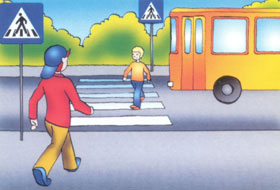 Для того чтобы перейти на другую сторону улицы, имеются определенные места и называются они пешеходными переходами. Они обозначены дорожными знаками «Пешеходный переход» и белыми линиями разметки «зебра». Если нет обозначенного пешеходного перехода, ты можешь переходить улицу на перекрестках по линиям тротуаров или обочин.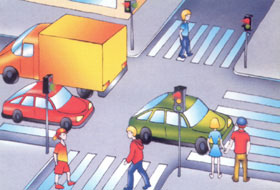 Прежде чем перейти дорогу, убедитесь в полной безопасности. Остановись у края проезжей части, прислушайся, посмотри налево и, если нет машин, дойди до середины проезжей части. Еще раз посмотри направо, и при отсутствии транспорта закончи переход. Дорогу нужно переходить под прямым углом и в местах, где дорога хорошо просматривается в обе стороны.Если на пешеходном переходе или перекрестке есть светофор, он покажет тебе, когда идти, а когда стоять и ждать. Красный свет для пешеходов – стой, желтый – жди, зеленый – иди. Никогда не переходи улицу на красный и на желтый свет, даже если машин поблизости нет.Как только загорелся зеленый свет, не «бросайся» с тротуара на дорогу. Бывает, что у машины неисправны тормоза, и она может неожиданно выехать на пешеходный переход. Поэтому переходить дорогу надо спокойно.Переходи, а не перебегай!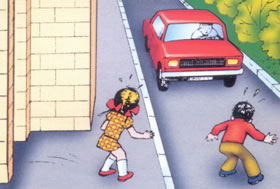 Чтобы не оказаться на дороге в аварийной ситуации, ты должен понимать, когда автомобиль становится опасным. Машина не может остановиться мгновенно, даже если водитель нажмет на тормоз. Она еще несколько метров будет быстро скользить по дороге. Так быстро, что не успеешь сделать даже шага назад.Намного безопасней, если ты и водитель видите друг друга издалека. Тогда и он успеет затормозить заранее, и ты сможешь вовремя остановиться.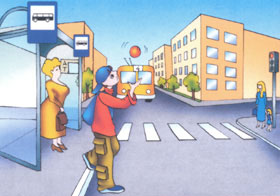 Главное правило безопасного поведения – предвидеть опасность. Замедли шаг, прислушайся, когда подходишь к арке, углу дома – в общем, к любому месту, откуда может неожиданно выехать машина.Умный пешеход никогда не выбежит на дорогу, даже если это место для перехода. Он пойдет спокойно, потому что для водителя выскочивший на дорогу человек – всегда неожиданность, и неизвестно, сумеет ли водитель с этой неожиданностью справиться.Опасно играть рядом с дорогой: кататься на велосипеде летом или зимой на санках.Знай, правила безопасности пешеходов, не нарушай их, научись применять в жизни!Для детей-пассажиров.Когда ты едешь в транспорте, то являешься пассажиром. Кажется, что ничего трудного тут нет – сел и поехал. Однако и для пассажира существуют правила безопасности.На остановке ожидают общественный транспорт люди. Самые нетерпеливые выскакивают прямо на проезжую часть. При этом можно поскользнуться и упасть под колеса автобуса. Что случится дальше, легко догадаться. Поэтому, когда ждешь автобус или троллейбус, никогда не стой на краю тротуара и не выбегай на проезжую часть. Опытный пассажир не стремится в первый ряд, зная, что напирающая толпа может случайно вытолкнуть его прямо под колеса.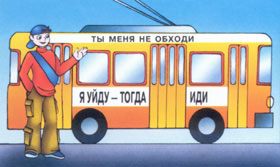 Входи в транспорт через среднюю и заднюю двери, выходи – через переднюю. Не задерживайся, сразу проходи внутрь салона. Не стой у дверей, мешая другим людям. Кроме того, это небезопасно, ведь двери закрываются и открываются автоматически.Находясь в салоне автобуса, не думай о том, что теперь за твою безопасность отвечает водитель. И внутри пассажирского транспорта может произойти несчастье, если водителю придется вдруг резко затормозить. Держись за поручни! В ситуации экстренного торможения хуже всего тем, кто не очень хорошо может отреагировать на внезапную остановку – это больные и пожилые люди. Помни: уступать им места – это правило не только вежливости, но и безопасности.Подготовься к выходу заранее, чтобы не пришлось спешить. Выйдя из транспорта, не спеши. Особенно, если тебе нужно перейти на другую сторону улицы. Приучи себя к правилу: переходить улицу только тогда, когда транспорт уедет от остановки.Самое безопасное место – за спиной водителя. Если ты едешь здесь, при экстренном торможении у тебя будет меньше всего шансов серьезно пострадать. Находясь в автомобиле, не мешай водителю, не отвлекай его.В чем главная опасность на дороге для скутеров и мопедовВ весенне-летний период на дорогах происходит большое количество дорожно-транспортных происшествий с участием водителей мотоциклов, мопедов и велосипедов.  По статистике в каждом пятом дорожно-транспортном происшествии с участием вело-, мототранспорта травмы получают дети.Мопед и скутер. Они очень сильно отличаются от мотоциклов, и уж тем более от автомобилей. Только все эти отличия не снимают с водителей скутеров ответственности на дороге, а также наличия знаний правил дорожного движения. Скутеры и мопеды на дороге - это источник повышенной опасности как для водителей этих транспортных средств, так и для других участников дорожного движения. Преимущество мопедов и скутеров в невысокой стоимости, маневренности, а также в том, что для управления не нужно иметь водительское удостоверение. Однако, знать и соблюдать Правила дорожного движения необходимо!Самые распространенные нарушения среди водителей велосипедов и мопедов (скутеров) – это езда без шлемов, превышение скорости, перевозка пассажиров, управление транспортом в состоянии алкогольного опьянения.  Управлять мопедом или скутером можно только с 16 лет, а езда на велосипеде по дорогам общего пользования возможна с 14 лет, и при условии соблюдения Правил дорожного движения.    Если вы не достигли этого возраста, то рискуете, как минимум, заработать штраф. В  этом случае, штраф оплачивают родители, так как ребенок еще несовершеннолетний.Скутер и мопед не имеют права выезжать на центр дороги. Согласно правилам дорожного движения эти транспортные средства должны ехать вдоль обочины или по краю проезжей части и только  по ходу движения потока транспорта.На скутерах и мопедах в любое время суток, наравне с иными  транспортными средствами, обязательно должен быть включен ближний свет. 	Водителям велосипеда и мопеда запрещается:- ездить, не держась за руль хотя бы одной рукой;
- перевозить пассажиров, кроме ребенка в возрасте до 7 лет на дополнительном сиденье, оборудованном надежными подножками;
- перевозить груз, который выступает более чем на  по длине или ширине за габариты, или груз, мешающий управлению;
- двигаться по дороге при наличии рядом велосипедной дорожки;
- поворачивать налево или разворачиваться на дорогах с трамвайным движением и на дорогах, имеющих более одной полосы для движения в данном направлении;
- двигаться по дороге без застегнутого мотошлема (для водителей мопедов).
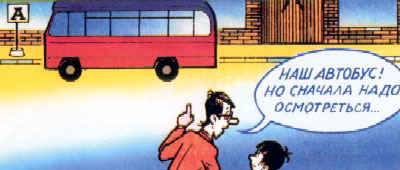 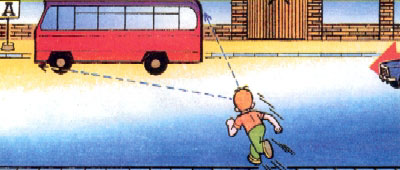 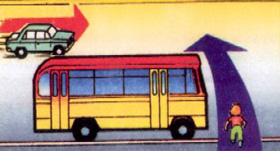 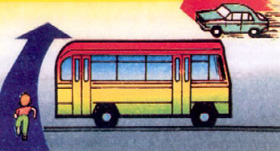 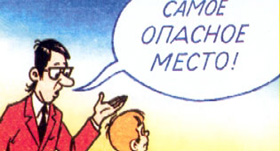 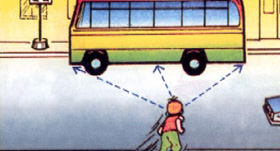 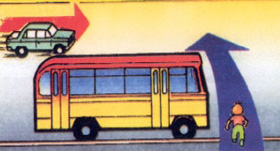 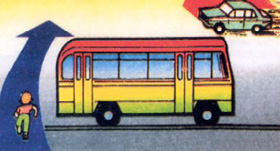 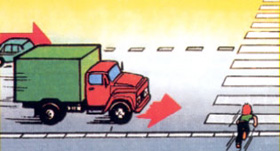 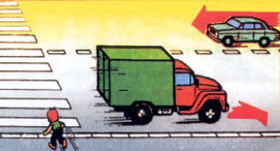 